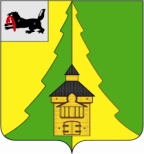 Российская ФедерацияИркутская областьНижнеилимский муниципальный районАДМИНИСТРАЦИЯ____________________________________________________ПОСТАНОВЛЕНИЕОт «16» июля 2020 г.  № 672г. Железногорск-Илимский«О предоставлении помещений для
проведения встреч с избирателями
в период подготовки муниципальных выборов- 13 сентября 2020 года»В соответствии с Федеральным законом от 12 июня 2002 года № 67-ФЗ «Об основных гарантиях избирательных прав и права на участие в референдуме граждан Российской Федерации», в соответствии с ч. 1 ст.14 Закона Иркутской области «О муниципальных выборах в Иркутской области», Уставом МО «Нижнеилимский район», с Решением Думы Нижнеилимского муниципального района от 18.06.2020 г. № 522 «О назначении муниципальных выборов мэра Нижнеилимского муниципального района», с Решением Думы Нижнеилимского муниципального района от 18.06.2020 г. № 523 «О назначении муниципальных выборов депутатов Думы Нижнеилимского муниципального района», по согласованию с главами городских и сельских поселений, администрация Нижнеилимского муниципального районаПОСТАНОВЛЯЕТ:1. Определить помещения для проведения встреч зарегистрированных кандидатов в мэры Нижнеилимского муниципального района, в депутаты Думы Нижнеилимского муниципального района, их доверенных лиц, уполномоченных представителей, политических партий, с избирателями (Приложение № 1).2. Утвердить форму письменного уведомления о факте предоставления помещения зарегистрированному кандидату в мэры Нижнеилимского муниципального района, в депутаты Думы Нижнеилимского муниципального района, их доверенным лицам, уполномоченным представителям, политическим партиям, для проведения встреч с избирателями (приложение № 2).3. Обеспечить незамедлительную передачу в Нижнеилимскую Территориальную избирательную комиссию информации о фактах и условиях предоставления зарегистрированным кандидатам в мэры Нижнеилимского муниципального района, в депутаты Думы Нижнеилимского муниципального района, их доверенным лицам, уполномоченным представителям, политическим партиям помещений для проведения встреч с избирателями.4.Опубликовать настоящее постановление в периодическом печатном издании «Вестник Думы и Администрации Нижнеилимского муниципального района» и разместить на официальном сайте МО «Нижнеилимский район».5. Контроль за исполнением настоящего постановления оставляю за собой. Мэр района                                                         М.С. РомановРассылка: в дело – 2, отдел организационной работы и социальной политики, НТИК, главам городских и сельских поселений; пресс-служба администрации районаА.Г.Чеснокова
32306Приложение № 1 к постановлению администрации Нижнеилимского муниципального района от «16» июля 2020 г. № 672СПИСОКпомещений для проведения встреч зарегистрированных кандидатов в мэры Нижнеилимского муниципального района, в депутаты Думы Нижнеилимского муниципального района, их доверенных лиц, уполномоченных представителей, политических партий, с избирателями в период предвыборной агитации 1. МО «Железногорск – Илимское городское поселение»:- МБУК РДК «Горняк» (3 квартал, д. 15а);- стадион «Горняк» (6 квартал, д.19а);- спортзал «Горняк (3 квартал, д.15б);2. Новоигирминское городское поселение:- МДОУ ЦДШИ (структурное подразделение п. Новая Игирма), улица Пионерская;- МОУ «Новоигирменская СОШ №3», микрорайон "Химки";- библиотека, 3 квартал, д. 38.3. Видимское городское поселение:- МОУ «Видимская СОШ»;- МКУК ИДЦ «Премьера»;- Библиотека п. Каймоновский;- Школа-сад п. Чистополянский.4. Радищевское городское поселение:- МУК КДК «Спектр» (актовый зал).5. Рудногорское городское поселение:- здание администрации Рудногорского городского поселения.6. Хребтовское городское поселение:- МУК ИДЦ «Кедр».7. Шестаковское городское поселение:- МДОУ детский сад "Елочка" п. Шестаково;- здание вокзала п. Шестаково;- почтовое отделение п. Суворовский.8. Янгелевское городское поселение:- МОУ «Янгелевская СОШ»;9. Березняковское сельское поселение:п. Березняки- Сельский Дом культуры Березняковского сельского поселения (ул. Строительная, д.3);п. Игирма- МОУ Игирменская ООШ (ул. Гагарина, дом 1).10. Брусничное сельское поселение:- Администрация Брусничного сельского поселения.11. Дальнинское сельское поселение:- МКУК ИДЦ «Ангара».12. Заморское сельское поселение:- МКУК ИДЦ «Радуга»;13. Коршуновское сельское поселение:- Администрация Коршуновского сельского поселения;- МКУК «КИЦ Коршуновского МО».14. Новоилимское сельское поселение:- МКУК КДЦ «Колос» (ул. Большая, 2а);- Администрация Новоилимского сельского поселения (ул. Зверева, д.1).15. Речушинское сельское поселение:- МУК КДЦ «Каскад»;16. Семигорское сельское поселение:- МОУ "Семигорская СОШ";17. Соцгородское сельское поселение:- МКУК «Фортуна» (ул. Таёжная, д.3А);18. п. Заярск:- помещение мастерского участка МУП «Управляющая компания коммунальные услуги».Мэр района 				                     М.С. Романов	Согласовано:	Председатель ТИК:					Н.И. ЮмашевПриложение № 2 к постановлению администрации Нижнеилимского муниципального района от «16» июля 2020 г. № 672В ______________________________наименование ТИК от _______________________________        Ф.И.О. представителя собственника, владельца помещения,       занимаемая должность в организации, предоставившей помещение УведомлениеСообщаю о том, что __________________ 2020 года с ______________ 					      число, месяц		         	                       часов, минут	до ___________ зарегистрированному кандидату в мэры Нижнеилимского           часов, минутмуниципального района (в депутаты Думы Нижнеилимского муниципального района), их доверенных лиц, уполномоченных представителей, политических партий_____________________________________________ 		                                                                               Ф.И.О. кандидата для проведения встречи с избирателями было предоставлено помещение, расположенное по адресу:____________________________________________ __________________________________________________________________.                               (указать площадь помещения, назначение, вместимость)Данное помещение было предоставлено на безвозмездной основе. Другим зарегистрированным кандидатам помещение может быть предоставлено в течение агитационного периода__________________________________________________________________,				        конкретные даты, либо дни неделина время, установленное ______________________________Территориальной                                                                                        наименование ТИКизбирательной комиссией.По вопросу предоставления помещения обращаться по тел:_______________, к _____________________________________________ .						   должность, Ф.И.О. ___________________ 						_________________                        дата							                                     подпись